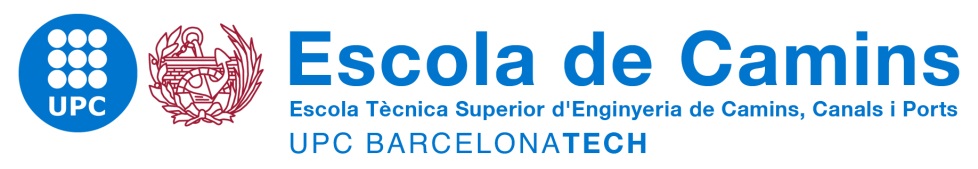 Pla de Recerca (màxim 30 pàgines): Estat del art Objectius de la tesi i contribució de la tesi a l’estat de l’artDescripció de la metodologia Pla de treball (Gantt)Referències (sols les mencionades al document)La comissió acadèmica del programa de doctorat qualifica el PR presentat:SatisfactoriNo satisfactoriObservacions: PLA DE RECERCA Dades del doctorand / de la doctoranda Nom i cognomsPrograma de doctoratTítol del Pla de RecercaDirector o directora de tesiNom i cognomsCo-director o co-directora de tesi (si escau)Nom i cognomsTutor o tutora o ponent (si escau)Nom i cognomsTitulació grau:                                                       Universitat i any:Titulació màster:                                                   Universitat i any: Signat:Lloc i dataSignatura del president de la comissió acadèmica